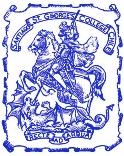 P. Bencich and M. VergaraSaint George’s College 5th grade- II unitEnglish Department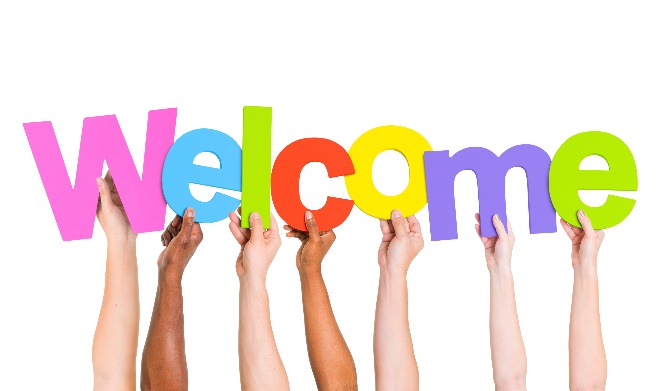 Name: ______________________________ 	Class: 5th ___ 	Date: ____________Time allocation: 5 hours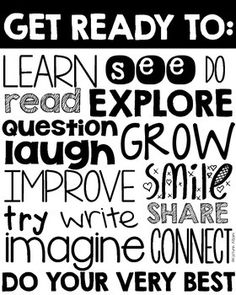 Let’s see what you remember! What can you see? Write the name of the school objects. Source of pics: IndiaMART, Pencils.com, Walmart, Amazon.in, Office Depot, OfficeMax, WHSmith, Dollar Tree, Office Stationery, JetPens, Lifehacker, andrewjamesworldwide.com, Wikipedia, amazon.co.uk, Sahara Reporters.Lend or borrow? 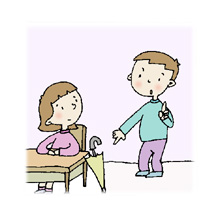 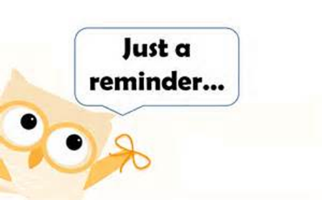 Don’t forget to always return what you borrow from your Friends and Misses.Source of pics: Woodsville High School, St.Stephen's, Residents', Association, Canterbury, Kent Family treeFamilies are important! We all come from very diverse families and all their members make us a better person every day. Do your remember how to name all the member of your family in English? Let’s remember some: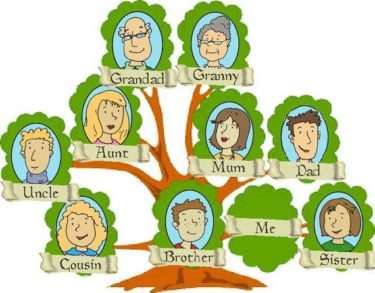 Source of the pic: DiginomicaHere you can write the name of your family members. Personality and physical traitsUnderline the personality and physical traits you can relate to yourself. Source of pics: PNGkey, pinterest.clThinking about what I learntCircle ○ the best option. How many new words did you learn?        A lot		      A few		I know allWhat do you expect of English this year? To learn a lot of new vocabulary with games and projects.  To speak better English in class and oral presentations.  To read more fun stories in English. To express my ideas in English in writing.  All because I Want to _______________________________________. Complete the sentence. My commitment is to ______________________________________________________________________________________________________ ______________________________________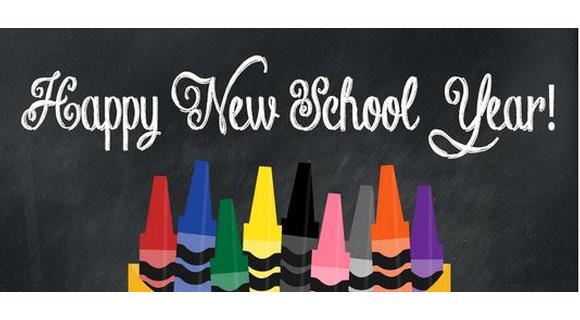 Source of pic: Whickham ParochialMother/mumFather/ dadParents Brother/broSister/ sisSiblingsAunt/ auntieUncleCousinGrandfather/grandad/grandpaGrandmother/grandma/grannyGrandparentsNieceNephew GodfatherGodmotherGodparents Personality traitsPhysical traitsFunnyFriendlySmart SeriousEnergeticOutgoing NiceHonest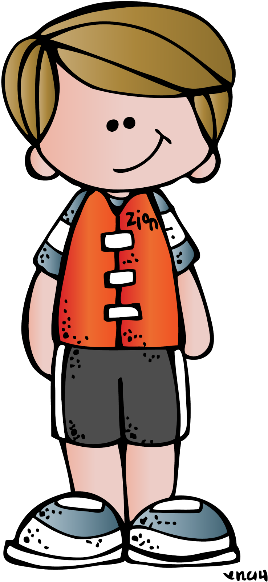 ShyHard-workingCaringCreativeGenerous ResponsibleStubborn RespectfulOrganizedSelfish Helpful Brave LazyShortTallSlimThinFatBrown/red/black hair BlondBrunette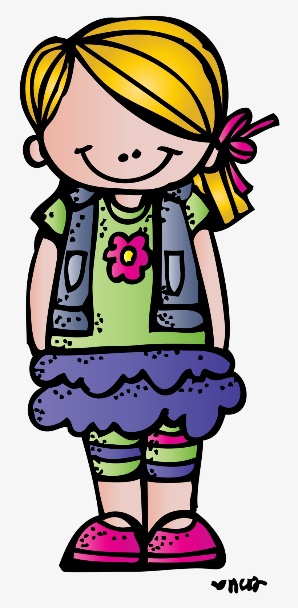 Curly hairWavy hairFair hairStrong Weak Pale/dark skinnedTanned Blue/brown/green eyesHairyFurryHas frecklesFast (motion)Slow (motion)Big/small eyes